IntroductionThrough requirements in the most recent transportation funding bills, Moving Ahead for Progress in the 21st Century Act (MAP-21) and the Fixing America's Surface Transportation Act (FAST Act), the US government is transitioning to a performance-based program that includes establishing national performance goals for Federal-aid highway programs and incorporating performance goals, measures, and targets into the process of identifying needed improvements and project selection at the MPO level. Performance measures are being implemented to improve the investment efficiency of Federal transportation funds, refocus investments on national transportation goals, increase the accountability and transparency of the Federal-aid highway program, and improve decision-making through performance-based planning and programming.This chapter addresses two categories of performance measures used in the 2045 LRTP to assess its performance—federally-required performance measures and regional performance measures identified by the MPO. The MPO will annually monitor and document the federally-required performance measures in the Transportation System Performance Report included in the Transportation Improvement Program (TIP).Federal Performance Measures & System Performance ReportPursuant to the Moving Ahead for Progress in the 21st Century Act (MAP-21) Act enacted in 2012 and the Fixing America's Surface Transportation Act (FAST Act) enacted in 2015, state Departments of Transportation (DOT) and Metropolitan Planning Organizations (MPO) must apply a transportation performance management approach in carrying out their federally required transportation planning and programming activities. The process requires the establishment and use of a coordinated, performance-based approach to transportation decision-making to support national goals for the federal-aid highway and public transportation programs.  On May 27, 2016, the Federal Highway Administration (FHWA) and the Federal Transit Administration (FTA) issued the Statewide and Non-metropolitan Transportation Planning; Metropolitan Transportation Planning Final Rule (The Planning Rule). This rule details how state DOTs and MPOs must implement new MAP-21 and FAST Act transportation planning requirements, including the transportation performance management provisions.  In accordance with the Planning Rule, the Charlotte County-Punta Gorda MPO must include a description of the performance measures and targets that apply to the MPO planning area and a System Performance Report as an element of its Long-Range Transportation Plan (LRTP). The System Performance Report evaluates the condition and performance of the transportation system with respect to required performance targets, and reports on progress achieved in meeting the targets in comparison with baseline data and previous reports. There are several milestones related to the required content of the System Performance Report:In any LRTP adopted on or after May 27, 2018, the System Performance Report must reflect Highway Safety (PM1) measures; In any LRTP adopted on or after October 1, 2018, the System Performance Report must reflect Transit Asset Management measures; In any LRTP adopted on or after May 20, 2019, the System Performance Report must reflect Pavement and Bridge Condition (PM2) and System Performance (PM3) measures; and  In any LRTP adopted on or after July 20, 2021, the System Performance Report must reflect Transit Safety measures.The Charlotte County-Punta Gorda MPO 2020-2045 Long-Range Transportation Plan was adopted on October 5, 2020. Per the Planning Rule, the System Performance Report for the Charlotte County-Punta Gorda MPO is included as Appendix B for the required Highway Safety (PM1), Bridge and Pavement (PM2), System Performance (PM3), and Transit Asset Management, and Transit Safety targetsRegional Performance MeasuresRegional performance measures developed for the 2045 LRTP were used to compare today’s conditions with the 2045 Cost Feasible Plan and, where available, the 2040 Cost Feasible Plan. The regional performance measures are related to each of the goals for the 2045 LRTP (Figure 9-1). In addition to the regional performance measures, the federally-required performance measures are also included. Table 9-1 through Table 9-5 present the performance measures for each goal of the 2045 LRTP.Figure -: 2045 LRTP GoalsData for many of these measures are not currently available for reporting or tracking and have been indicated as “N/A” in the tables. A series of travel demand measures are calculated as part of the Regional Travel Demand Model Analysis. The regional modeling was coordinated with other MPO’s/TPO’s using the District Regional Planning Model (D1RPM). Testing of transportation and land use alternatives during the long-range planning process resulted in the final Cost Feasible Plan. Performance results from this iterative testing of alternatives are included in supplemental documentation prepared by FDOT District One.Table -: Summary of Goal 1 Performance Measures* Federally required transportation performance measureTable -: Summary of Goal 2 Performance Measures** The 2040 LRTP included a combined measure for bicycle and pedestrian facilitiesTable -: Summary of Goal 3 Performance MeasuresTable -: Summary of Goal 4 Performance Measures* Federally required transportation performance measureTable -: Summary of Goal 5 Performance Measures* Federally required transportation performance measure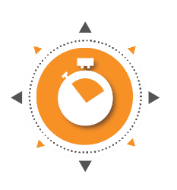 GOAL 1Ensure Efficient Travel for all Modes of Transportation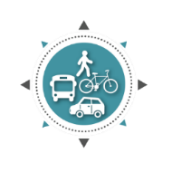 GOAL 2Expand Transportation Choices for Everyone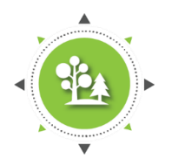 GOAL 3Preserve Natural Spaces While Promoting a Healthy Community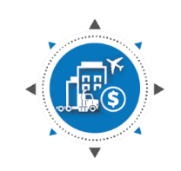 GOAL 4Support Vibrant Centers and the Local Economy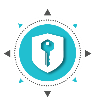 GOAL 5Enhance Safety and Security for EveryonePerformance MeasureExisting2040 LRTP2045 LRTPRoadway Lane Miles1,5741,4211,627Total Vehicle Miles Traveled (VMT) per capita502736Total Vehicle Hours Traveled (VHT) per capitaN/A140,626136,966Percent VMT at a V/C Ratio > 1.03%10%7%Percent of person-miles on the Interstate system that are reliable*N/AN/AN/APercent of person-miles on the non-Interstate NHS that are reliable *N/AN/AN/ARate of serious injuries per 100 million VMT*5N/AN/ANumber of non-motorized fatalities and serious injuries*20.6N/AN/APerformance MeasureExisting2040 LRTP2045 LRTPTransit Miles of Service0N/A36Daily Transit Ridership3441,160N/APeople within ¼ mile of TransitN/A79,27743,564Jobs within ¼ mile of TransitN/A27,96334,807Transit Dependent within ¼ mile of TransitN/A3,199N/AMiles of Bicycle Facilities 133466**181Miles of Sidewalks 216**342Cost Feasible Projects that facilitate the tourist economy in Charlotte CountyN/AN/A29Performance MeasureExisting2040 LRTP2045 LRTPNumber of roadway centerline miles designated as scenic corridors34N/A34Consistency of growth projections with Comprehensive Plan growth strategyYesN/AYesPolicy commitment of LRTP to evaluate and mitigate environmental impactsYesN/AYesCenterline miles of roadways identified as complete streetsN/AN/A4Performance MeasureExisting2040 LRTP2045 LRTP% of roadway congested centerline miles providing access to major activity centers1.6%N/A10.9%Freight travel time reliability*N/AN/AN/APerformance MeasureExisting2040 LRTP2045 LRTPFunding set aside for short-term congestion and mobility management strategiesN/A$25.7$281 millionPercent of emergency evacuation route roadway centerline miles that are congested2.4%N/A10.7%Number of fatalities*24N/AN/ARate of fatalities per 100 million VMT*1.041N/AN/ANumber of serious injuries*113N/AN/ARate of serious injuries per 100 million VMT*5N/AN/ANumber of non-motorized fatalities and serious injuries*20.6N/AN/A